ዱሩ ቤቴ !!( አሥራደው ከካናዳ )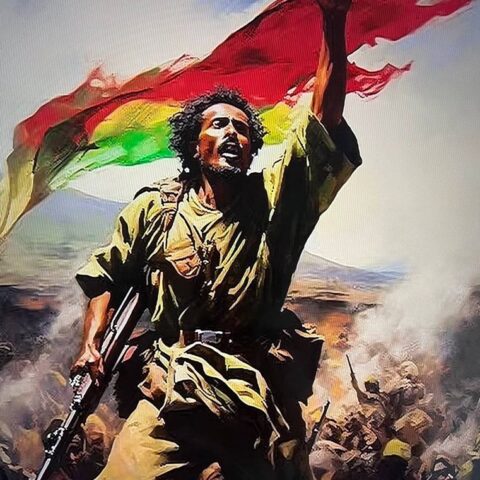 እገባለሁ ጫካ - እገባለሁ ዱር፤                                                                                                                    የበደልን ገፈት - ስጋት ከምኖር፤                                                                                                         አትገባም ወይ ጫካ - አትገባም ወይ ዱር፤                                                                                                                      ተቀጥላ ዜጋ - ሆነህ ከመኖር ::ትናንትም ተበዳይ - ዛሬም ጦም አዳሪ፤                                                                                                                               የበይ ተመልካች - የጅቦች ገባሪ፤                                                                                                                            የሃብቱ ተመጽዋች - ያገሩ ባይተዋር፤                                                                                                                         የመብት ተነፋጊ - የባንዳዎች ገባር፤                                                                                                                                 ሁለተኛ ዜጋ - ሆኜ ከመኖር፤                                                                                                                         እገባለሁ ጫካ - እገባለሁ ዱር ::ባዕድ አምላኪዎች - ታሪክ ከላሾችን፤                                                                                                                              ዘረኛ ጎሠኛ - አንድነት አፍራሽን፤                                                                                                                                              የ ’ድገት እንቅፋቶች - የኋሊት ጎታችን፤                                                                                                      አትፋለምም ወይ - አትገባም ወይ ከዱር፤                                                                                                                  አንገት እየደፋህ - ዘወትር ከመኖር ::አትሰማም ወይ ጥሪ - አትሰማም ወይ ጩኸት፤                                                                                                                 ደሙ ሲተነፍግ - ሲንቀጫቀጭ አጥንት፤                                                                                                                       በደም ተለውሶ - ባጥንት ያጠሩትን፤                                                                                                                            አሳልፈህ ስትሰጥ - የጦቢያ መሬትን ::ያ’ገሬ ቁልቁለት - ያ’ገሬ ተራራ፤                                                                                                                               ጥንትም ያልተበገርክ - ለጠላት ወረራ፤                                                                                                                              ለወገንህ ኩራት - መመኪያ ስለሆንክ፤                                                                                                                   አብረኸኝ ተሰለፍ - ጠላት ለማንበርከክ ::                                                                                                             ዱሩ ቤቴ ብዬ - በቃ ወጥቻለሁ፤                                                                                                                       በደልን በዓርነት - ፍቄ እመለሳለሁ ::ወንዙ ጥም ቆራጬ - ደኑ ብርድልብሴ፤                                                                                                                     አሸዋው ምንጣፌ - ድንጋዩ ትራሴ፤                                                                                                                        ቅጠል ፍራፍሬ - ስራስር በልቼ፤                                                                                                                           ሰንደቅ አበቅላለሁ - ነፃነት ዘርቼ ::የዱር አራዊቶች - ሳትቀሩ ተነሱ፤                                                                                                                          እምዬ ኢትዮጵያ ! - እያላችሁ አግሱ፤                                                                                                                   ነብርና አንበሳ - አብሩ ባንድላይ፤                                                                                                                           ከጣሊያን የባሰ - መቷል አገር ገዳይ ::                                                                                                                       ጀግናው ጫካ ገባ - እሰይ በይ ምድሪቱ፤                                                                                                                                 እጅግ ቢበዛበት - የበደል ገፈቱ፤                                                                                                                              ጉብል ከዱር ገባች - ዕልል በይ መሬት፤                                                                                                                  ትግልን አርግዛ - ለመውለድ ነፃነት፤                                                         በ’ኩልነት ጸንቶ - እንዲሰምር አንድነት ::ጎበዝ ! « ጅቡ ከሚበላህ ጅቡን በልተህ ተቀደስ !! »ለሥር ነቀል ለውጥ፤ በአንድነት በመነሳት፤ ነፃ ሕዝብ እንሁን !!ድል ለኢትዮጵያ ህዝብ !!ነፃነት፤ እኩልነትና ወንድማማችነት ይለምልም !!እግዚአብሔር ኢትዮጵያንና ህዝቧን ይባርክ !! የካቲት 27 ቀን 2016 ዓ.ም ( 06/03/2024 ) እኤአ ለአድዋ ድል በዓል መታሰቢያ ተዘጋጅቶ ሳይላክ የዘገየ ::